CUADROS DE BONOS EN PESOS -  28/01/2022BONOS EN PESOS CON CER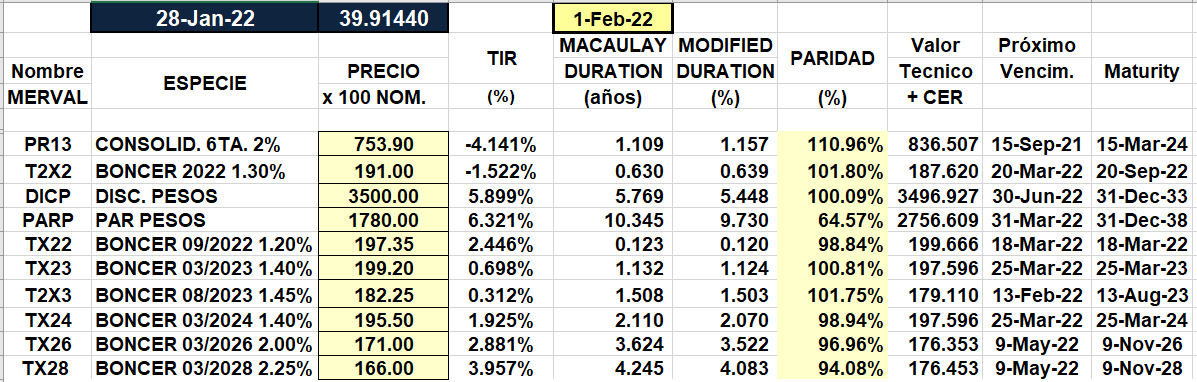 BONOS EN PESOS CON TASA FLOTANTE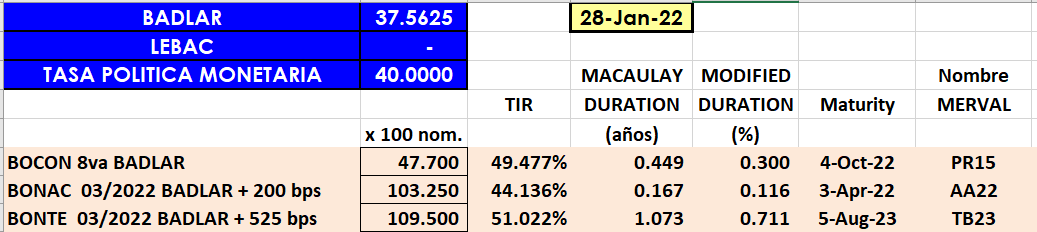 BONOS EN PESOS CON CUPON FIJO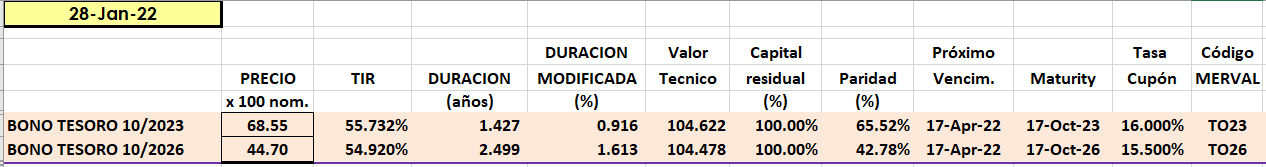 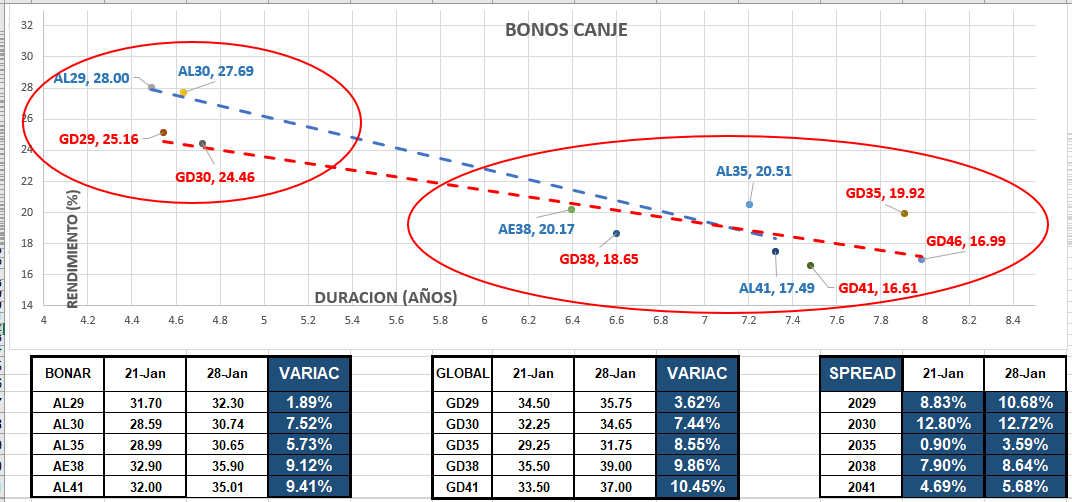 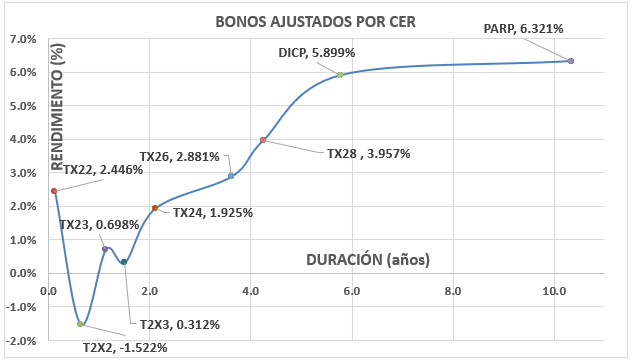 